.Count in: 32 counts.  1 Restart (wall 2) 1 Tag (after wall 6)(1-8) Walk x 2 Triple R Step 1/2 turn Triple L(9-16) Rock Recover Weave Knee swivel 1/4 turn Coaster*Restart after count 16 on second wall(17-24) Toe Strut Forward Crossing Toe Strut Hip Roll R L(25-32) R Jazz Box 1/2 turn paddleTAG: (After wall 6) R Jazz BoxContact: ccsassyt@gmail.comGone Girl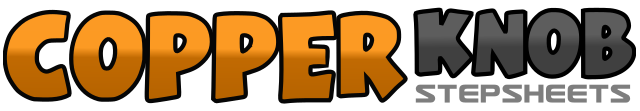 .......Count:32Wall:4Level:Novice.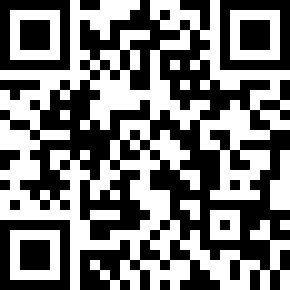 Choreographer:Darcie DeAngelis (USA) - March 2016Darcie DeAngelis (USA) - March 2016Darcie DeAngelis (USA) - March 2016Darcie DeAngelis (USA) - March 2016Darcie DeAngelis (USA) - March 2016.Music:Gone Girl - Payton RaeGone Girl - Payton RaeGone Girl - Payton RaeGone Girl - Payton RaeGone Girl - Payton Rae........1 2Step R forward (1) Step L forward (2)3&4Step R forward (3) Step L next to Right (&) Step R forward (3)5 6Step L forward (5) 1/2 turn R weight to R foot (6)7&8Step L forward (7) Step R next to L (&) Step L forward1 2Rock R to R side (1) Recover L (2)3&4R behind L (3) L to L side (&) Cross R over L (4)5 6Touch L next to R, L knee angled in (5) swivel L knee to L making 1/4 turn L (6)7&8Step L back (7) Step R next to L (&) Step L forward (8)1 2Touch R toe forward (1) Drop R heel, weight to R (2)3 4Touch L toe across R (3) Drop L heel, weight to L (4)5 6Step R to R side Roll hips L to R, weight to R7 8Roll hips R to L, weight to L1 2 3 4Cross R over L (1) Step L back (2) Step R back beside L (3) Step L forward (4)5 6 7 8Make 1/8 turn left touching R to R side (5) Make 1/8 turn left touching R to R side (6) Make 1/8 turn left touching R to R side (7) Make 1/8 turn left touching R to R side (8)1 2 3 4Cross R over L (1) Step L back (2) Step R back aside L (3) Step L forward (4)